МБОУ «Посёлкань средней 2-це № школась»                                                        Отяжбуе ёнксось                   Кортамонь кастомань урок 5 – це классоГРАММАТИКАСЬ  НАЛКСЕМАСО(Фонетика, орфография келень пельксэнть коряс)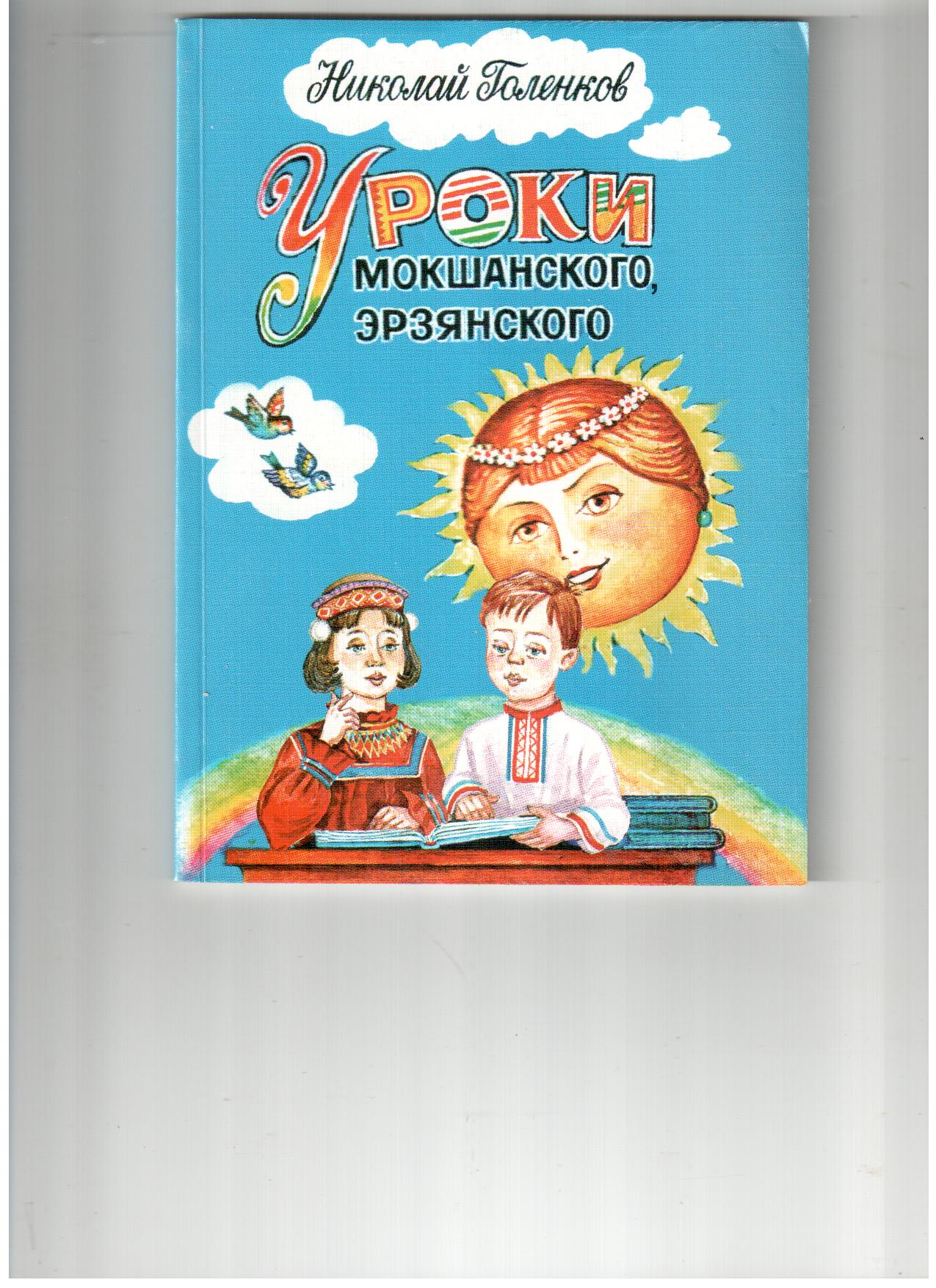 	Анокстызе:                                                                                                        Сигимова Надежда Геннадьевна,                                                                                                                 эрзянь келень      ды                                                                                                                                                                                        тиринь литературань    тонавтыцясь. Темась:  Урок - налксема «Грамматикась налксемасо »  Бажамотне: кемекстамс ды домкалгавтомс тонавтницятнень содамочист                                             «Фонетика, орфография» келень пельксэнть коряс;                       кастомс тонавтницятнень кортамонь – кастомань культураст ды                                кель -    валонь  сюпавчист;                       кирвастемс тонавтницятнень оймес тиринь келентень                          вечкеманть, сонзэ ванстомга меленть.Кедьёнкстнэ: карточкат, ж «Чилисема».                                 Уроконь молема лувось.Уроконтень пурнавомань шкась. (шумбракстнема, ёвтавить уроконть бажамотне, эйкакштне явовит кужова).Тонавтыцясь:  Шубратадо, эйкакшт! Течинь уроксонть минь тынк марто мельс ледстясынек ютазенть «Фонетика. Орфография» пельксэнть коряс. Ютавтсынек сонзэ налксемань лувсо. Ней явоводо кавто кужова, ойседе паро ладсо ды вадря ёжосо ушодтано. Шумракстнема. (кужотне ёвтасызь лемест, арсить паро  мельть бажамот вейкест – вейкест туртов ).Ютавтови  кужотнень ютксо кевкстемань лангс каршо валонь максомась (эрьва кужось максы вейкест – вейкест туртов колмонь – колмонь кевкстемат).Тонавтыцясь: Сыргатанок лоткамова якамо. Васенце лоткамось «Теориянь»                                                  (Эрьва налксицясь ёрты кубик, конань лангсо                                                    невтезь цёт(числа). Бути видестэ максыть                                              каршо вал, кужонтень максовить цётонь ламочись)Ёвтынк, мейсэ авейкетьксчись гласной ды согласной гайттнень теевемасо?Ёвтынк, кодат согласной гайттне эрсить калгодот ды чевтеть?Ёвтынк  чевтемкшниця аволь кавонзавозь согласнойтнень.  Кодамо буквасо невтеви согласнойтнень чевтечист?Кодат гласнойтне  невтить кавто гайтть?  Ёвтадо невтевкст. (кевкстемат саевить оштё зярыя тонавтыцянть мелензэ коряс ).Тонавтыцясь:  Пачкодинек лия лоткамонтень , конань лемезэ «Сёрмадомань»Максозь валтнэнь сёрмадынк ильведькстэме: кедькс, озяске, вайгельбе,  козкс, сэретькс, ведьбрамо , толкель, пейсывель, таратке…Точкатнень таркас  козонь эряви  сёрмадодо Ь тешкс. Толковинк сёрмадоманзо. Грац…т…, пеш…тет…, веч…кеман…ть, пац…камс, вир…не, вир…сэ, меш…те, кен…же, пен…ге, ман…чемс. Зяро гайтть ды букват максозь валтнэсэ?  Сёрмадынк эрьва валонть мельга.Юрт, сэдь, пичине, кудряв, ютыця, ёмиця, сельме, сюлмо, кшивтеме, рисьме.Тонавтыцясь : пачкодинек «Ютко шкасто» лоткамонтень. Аламо шкас оймсетяно. Содынк содамоёвкстнэнь.Лембе шкасто ульнесь ведекс,Якшамось теизе сэдекс.  (эй)Тельня оймси лато алоТунда важоди – анды скалом. (пелюма)Пандо чамасто таргинек,Эйсэнзэ кудонть артынек. (пор)Кавто сазорт кундасть кедьс,Ды молить сынь мартом ведьс. (ведрат)Мезе ведьс пры,Чальть а теи (сулей)Киулосо паро мельсэ,Чинь – чоп ваны  колмо сельмсэ. (светофор)Тонавтыцясь: Полавтынк валтнэсэ гайтнень истя, штобу теевельть од валт. Пенч (венч), кал (сал, вал, пал), парь (карь, ларь), ков (лов, чов, тов, пов), теле (веле, келе), сод (код) (кие седе ламо муи валт).Кевкстемат – пейдемат:Зяро букват ды гайтть канды сеелесь?Яксяргонтень а арсеви: кавонест Я букватнеэйсэнзэ смустень коряс вейкеть? Лездадо тензэ, эйкакшт.Кода ёжо валонть  теемс тюсонь невтиця валокс?Мезе ашти моданть ушодкссо?Мезе ашти виренть песэ?Арседе, эйкакшт: кода сёрмадомс  тетя, ава, цёра, тейтерь валтнэнь вейке валсо? (раське - семия).Ютавттано налксема «Кие седе курок?» (чаво клеткатнес сёрмадомс  5 ракшань ды  5 нармунень лемть)Седе тов  налксемась «Кие седе ламо?»(максови шка (1 мин) сёрмадомапель валстонть сёрмадомс эрзянь  валт – существительнойть) (мода, пель, сёрма, пе, парь, мар, мель, сал, лем, сод… )Уроконь цётамось. Тонавтыцясь: Минек урокось прядовсь. Арсян весенень шумбрачи, штобу тынк чамасо улевель мизолкс, ёжонк либордозо нармунькс.  Важодиде весе парсте. Изнясь ялгаксчись. Урокось прядовсь.Вастовмазонок. ВерьгизОвтоНумолоРевеТувоЦёковСезьганМацейЦянавТырдаз